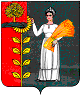 Администрация сельского поселения Дуровский сельсовет Добринского муниципального района Липецкой областиРоссийской ФедерацииПОСТАНОВЛЕНИЕ14.12.2020                             с. Дурово                                               № 62О признании утратившими  силу                                                                       некоторых постановлений администрации                                                   сельского поселения Дуровский сельсовет                                              Добринского муниципального района Липецкой области     	В целях приведения в соответствие с действующим законодательством нормативных правовых актов администрации сельского поселения Дуровский сельсовет, руководствуясь Уставом сельского поселения Дуровский сельсовет, администрация сельского поселения Дуровский сельсоветПОСТАНОВЛЯЕТПризнать утратившими силу - Постановление администрации сельского поселения Дуровский сельсовет Добринского муниципального района Липецкой области от 13.02.2019 года № 7 "Об утверждении Порядка разработки, формирования, реализации и проведения оценки эффективности реализации муниципальных программ сельского поселения Дуровский сельсовет Добринского муниципального района Липецкой области Российской Федерации";- Постановление администрации сельского поселения Дуровский сельсовет Добринского муниципального района Липецкой области от 02.07.2020г №35 «О  Положении о порядке и условиях выплаты денежного  вознаграждения за выполнение особо важных и сложных заданий муниципальным служащим  сельского поселения Дуровский сельсовет».2. Контроль за исполнением данного постановления возложить на главу администрации сельского поселения Дуровский сельсовет.3. Настоящее постановление вступает в силу с момента его официального  обнародования.Глава  администрации                                                     С.В.Ходяков